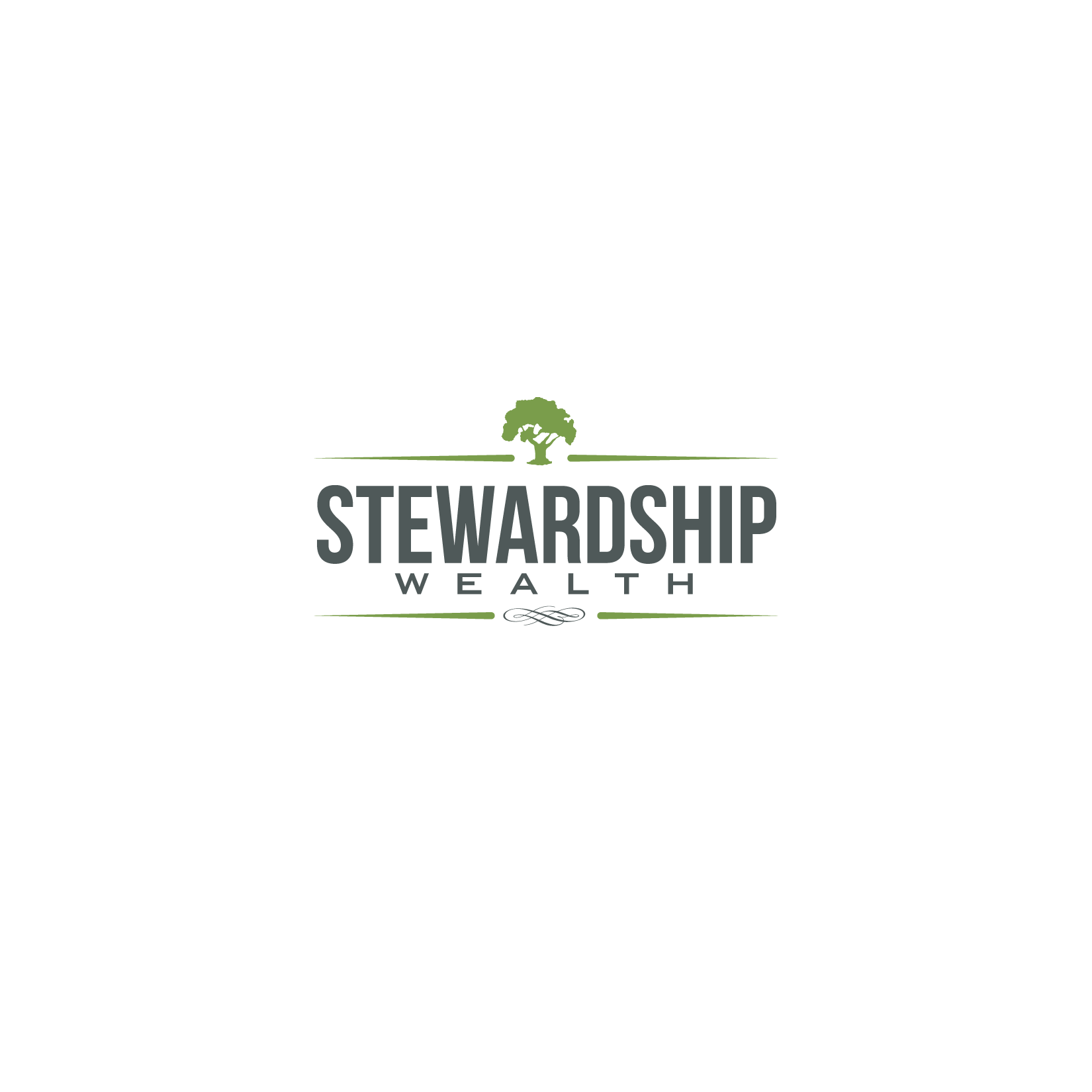 4405 Front Street, Brookshire, TX 77423 Client In-House QuestionnaireConfidential In-House Client Questionnaire PERSONAL INFORMATIONPrimary Full Name: ______________________________________________________________________Nickname: ___________________________ SSN: ____________________ Birthday: _________________ Driver’s License # / State: _________________ Issue Date: _____________ Exp. Date: ________________Email: ____________________________________ Fax: _______________ Phone: ___________________Please indicate preferred contact method:   Email         Mail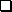 Spouse/Significant Other Full Name: ________________________________________________________  Nickname: ___________________________ SSN: ____________________ Birthday: _________________ Driver’s License # / State: _________________ Issue Date: _____________ Exp. Date: ________________Email: ____________________________________ Fax: _______________ Phone: ___________________Please indicate preferred contact method:    Email         MailPrimary Mailing Address: _________________________________________________________________                                                                      Primary ClientEmployer: ____________________________________ Occupation/Title: ___________________________Employer Address: ________________________________________________ Retire(d)?: _____________  Spouse/Significant OtherEmployer: ____________________________________ Occupation/Title: ___________________________Employer Address: ________________________________________________ Retire(d)?: _____________  Current Annual Income: Self: ___________________________ Spouse: ____________________________Current Bank: ________________________ Hobbies/Interests: ___________________________________ _______________________________________________________________________________________Children                          DOB          Marital Status     Spouse                          DOB                 Marital Status _____________________________ S M Sep Div      _______________________________ S M Sep Div_____________________________ S M Sep Div      _______________________________ S M Sep Div_____________________________ S M Sep Div      _______________________________ S M Sep Div_____________________________ S M Sep Div      _______________________________ S M Sep DivGrandchildren                 DOB          Marital Status     Grandchildren               DOB                Marital Status_____________________________ S M Sep Div      _______________________________ S M Sep Div_____________________________ S M Sep Div      _______________________________ S M Sep Div_____________________________ S M Sep Div      _______________________________ S M Sep Div_____________________________ S M Sep Div      _______________________________ S M Sep DivINVESTMENT INFORMATIONOn a scale of 1-10 how important is each goal to you.  A “10” would be very important and a “1” would be not at all.        Financial Planning                College Planning         Growth                    Retirement Planning            Estate Planning            Annuities Income       Tax Free/Advantaged         Real Estate                   Speculation             Safety What is your current income tax bracket?   0-15%     16%-30     +31%How much did you pay in taxes? ______________________________________________Are you paying taxes on growth investments each year? ________________________Do you re-invest your mutual fund dividends? __________________________________What strategies have you employed that have led to your current portfolio? ___________________________________________________________________________________Do you know the current mix of assets in your portfolio? _________________________   IF YES: Do you know how each investment relates to the other? ___________________________________________________________________________________________________What have you done in your portfolio to reduce your exposure to risk? ______________________________________________________________________________________________Risk Tolerance: Do you consider yourself   Low    Moderate    Moderate/High    HighTime Horizon:   Less Than 3 Years    3-5 Years    6-9 Years    10+ Years Liquidity Needs: Estimated Recurring Annual Amount ___________________________Estimated Non-recurring Amount: _____________________ When needed? _________How much do you plan to have added to your savings by the end of the year? _____When, in the next 6–12 months, do you expect to have any funds available? _______CD/GIC’s maturing? _____________________ Bonds? ____________________________Gift/Inheritance? _____________________ Property Sale? ________________________Bonus/Tax Refund? _____________________ Money Market/Checking? ___________How much experience do you have in the follow invest types? (In Years)       Mutual Funds               Stocks                Bonds                Options               DPP        Commodities                Variable AnnuitiesInvestment Objectives:	 Preservation of Capital    Income   Growth & Income    Growth    Speculation    TradingOBJECTIVES & RISK TOLERANCEDo you have an Estate Planning Attorney? _____________________________________Do you have a current Will / Power of Attorney / Medical Directive?        You:      Yes   No                                Spouse:    Yes   NoDo you have a CPA? _________________________________________________________Do you have Health / Disability / Long Term Care Insurance?                    You:      Yes   No                                Spouse:    Yes   NoDo you have Life Insurance?                 You:          Yes   No    How much? _____________________ Who owns it? ________Spouse:    Yes   No   How much? _____________________ Who owns it? ________Risk Tolerance:If you own a home, do you have more than 30% equity?        Yes    No    I do not know2. Which of the following best describes your current employment situation?        Full-Time    Part-Time    Retired    Unemployed3. From an original investment of $15,000, your portfolio now worth $25,000 suddenly declines $3,750 or 15%, which best describes your response?      I would look for a way to invest more      I would take no action      I would be somewhat concerned                 I would avoid any investment that could suddenly lose 15% of its value4. Your portfolio, from previous question, now worth $21,250 suddenly declines another $2,125 or 10%, Which best describes your response?      I would look for a way to invest more      I would take no action      I would be somewhat concerned                 I would probably sell      I would never have made this investment5. How would you describe your level of investment knowledge?       None    Limited    Good    Extensive6. How much investment experience do you have?      None    Limited (1 to 3 years)    Good (4 to 5 years)    Extensive (>5 years)7. When will you begin to use your invested funds?      < 2 years    2 to 5 years    6 to 10 years    > 10 years DATA GATHERINGIs college funding an issue in your life? _____________________________________________How can we help you with it? ____________________________________________________Is leaving funds to your children a major concern? ____________________________________What would you like this money to accomplish? _____________________________________How would you describe your investment philosophy? ________________________________Why do you invest? ___________________________________________________________How do you plan to use your investments? _________________________________________Which financial publications do you read? __________________________________________What is your idea of an ideal investment advisor? ____________________________________Do you feel that the money you’re paying your current investment advisor is a fair value?____________________________________________________________________________1ST  APPOINTMENT  DOCUMENTSPlease have the following items available for our meeting. Where applicable, substitute current statement for a listing of itemsRETIREMENT INFORetirement/IRA statements401(k)/Deferred Comp/Defined Benefit/457/403(b) statements including available investment optionsPension benefit statement and benefits bookSocial Security StatementsASSETSBank statements (savings and checking)Investment account statementsAnnuity StatementsMarket value of homes/real estateMarket value of personal propertyStock option informationINCOME/TAXESPaycheck StubsTax Returns-Personal & BusinessTax estimate for next return (e.g., deductions, credits, etc.)BUDGETDetail of monthly expenses and income – Fill out expense and income worksheet providedLIABILITIESMortgage statement (with payment breakdown Principal, Interest, Taxes & Insurance)List of liabilities, including description, balances, payment amounts, interest rates, terms, original date & amount, and types of liabilities (ie credit cards, bank loans, 1st, 2nd mortgages, auto, school loans etc.)ESTATE PLANNINGWills, trusts, power of attorneys, health care proxy or other powers of attorneyBequests & gifts from your estate, both planned and completedRISK MANAGEMENTHomeowner and automobile policiesLife, disability & long-term care insurance policiesCOLLEGE PLANNING529/Coverdell/savings/UTMA/UGMA statementsSavings BondsBUSINESS INFORMATIONBusiness AssetsBusiness valuation estimatesBusiness LiabilitiesBuy/Sell agreementsCorporate Docs (articles of incorporation, operating agreement, partnership agreement)List of employee benefitsBusiness liability, director and officer insurance policies